Draft Agendaprepared by the Office of the UnionDisclaimer:  this document does not represent UPOV policies or guidance	Opening of the meeting 	Adoption of the agenda	Test Guidelines	Full draft Test Guidelines		Revisions		Partial Revisions	Test Guidelines for which editorial clarifications have been requested from the leading experts		New Test Guidelines		Revisions		Partial Revisions	Dates and organization of future meetings	Closing of the meeting[End of document] 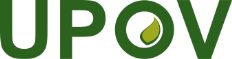 EInternational Union for the Protection of New Varieties of PlantsEnlarged Editorial CommitteeVirtual meeting, March 18 and 20, 2024TC-EDC/Mar24/1Original:  EnglishDate:  January 19, 2024TG/44/12(proj.4)*Tomato (Solanum lycopersicum L.) TWVTG/50/10(proj.7)*Grapevine (Vitis L.) TWFTG/76/9(proj.6)*Pepper (Capsicum annuum L.) TWVTG/105/5(proj.4)*Chinese cabbage (Brassica rapa L. subsp. pekinensis (Lour.) Hanelt; hybrids between Brassica rapa L. subsp. pekinensis (Lour.) Hanelt and Brassica rapa L. subsp. chinensis (L.) Hanelt; hybrids between Brassica rapa L. subsp. pekinensis (Lour.) Hanelt and Brassica rapa L. var. rapa; Brassica ×turicensis O. E. Schulz & Thell.) TWVTG/181/4(proj.4)*Amaryllis (Hippeastrum Herb.) TWOTC/59/18*Lettuce (Lactuca sativa L.) 
- to add new isolate 36 to Bl
- TQ: adding characteristics from T. o. C.TWVTC/59/20*Melon (Cucumis melo L.) 
- addition of Char. 69 “Resistance to Fom”, 
- addition of Char. 70 “Resistance to Px”
- TQ: adding characteristics from T. o. C.TWVTC/59/22*Spinach (Spinacia oleracea L.) 
- Char. 17 “Seed: spines  (harvested seed)”
- TQ: adding characteristics from T. o. C.TWVTC/59/24*Vegetable Marrow, Squash (Cucurbita pepo L.) 
- to add new Characteristics “Resistance to ZYMV” and “Resistance to Watermelon mosaic virus”
- TQ: adding characteristics from T. o. C.TWVTG/MORUS(proj.6)*Mulberry (Morus L.)TWFTG/35/8(proj.5)*Sweet Cherry (Prunus avium (L.) L.) TWFTG/148/3(proj.4)*Weigela (Weigela Thunb.) TWOTG/230/2(proj.4)*Sour Cherry (Prunus cerasus L.); Duke Cherry (Prunus ×gondouinii (Poit. & Turpin) Rehder) TWFTC/59/16*Industrial Chicory (Cichorium intybus L. partim) 
-PloidyTWV